Управляющая компания  ООО «Жилкомсервис №2 Калининского района»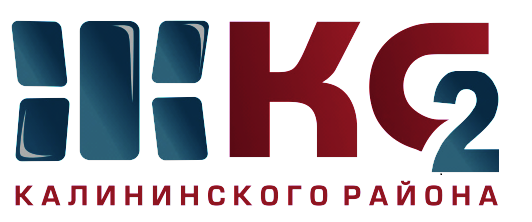 Проведение текущего ремонта общего имущества МКД по ООО "Жилкомсервис № 2  Калининского района"Проведение текущего ремонта общего имущества МКД по ООО "Жилкомсервис № 2  Калининского района"Проведение текущего ремонта общего имущества МКД по ООО "Жилкомсервис № 2  Калининского района"Проведение текущего ремонта общего имущества МКД по ООО "Жилкомсервис № 2  Калининского района"Проведение текущего ремонта общего имущества МКД по ООО "Жилкомсервис № 2  Калининского района"Проведение текущего ремонта общего имущества МКД по ООО "Жилкомсервис № 2  Калининского района"Проведение текущего ремонта общего имущества МКД по ООО "Жилкомсервис № 2  Калининского района"Проведение текущего ремонта общего имущества МКД по ООО "Жилкомсервис № 2  Калининского района"Проведение текущего ремонта общего имущества МКД по ООО "Жилкомсервис № 2  Калининского района"Проведение текущего ремонта общего имущества МКД по ООО "Жилкомсервис № 2  Калининского района"за период с 04.12.2017 по 08.12.2017за период с 04.12.2017 по 08.12.2017за период с 04.12.2017 по 08.12.2017за период с 04.12.2017 по 08.12.2017за период с 04.12.2017 по 08.12.2017за период с 04.12.2017 по 08.12.2017за период с 04.12.2017 по 08.12.2017за период с 04.12.2017 по 08.12.2017за период с 04.12.2017 по 08.12.2017за период с 04.12.2017 по 08.12.2017Адреса, где проводится текущий ремонтАдреса, где проводится текущий ремонтАдреса, где проводится текущий ремонтАдреса, где проводится текущий ремонтАдреса, где проводится текущий ремонтАдреса, где проводится текущий ремонтАдреса, где проводится текущий ремонтАдреса, где проводится текущий ремонтАдреса, где проводится текущий ремонтАдреса, где проводится текущий ремонткосметический ремонт лестничных клетокосмотр и ремонт фасадовобеспечение нормативного ТВРгерметизация стыков стеновых панелейремонт крышликвидация следов протечекустановка энергосберегающих технологийремонт квартир ветеранам ВОВ, инвалидов, малоимущих гражданпроверка внутриквартирного оборудованияУправляющая компания, ответственная за выполнении работ12345678910Северный пр., д. 61 корп. 1 – 2, 3 пар. работы закончены – 4,5,6 пар - в работеГражданский пр. д. 43 корп. 2 – работы  по утеплению чердачного перекрытия законченыГражданский пр. д. 43 корп. 1 – работы  по утеплению чердачного перекрытия законченыГражданский пр., д. 66/2,68, 70/1,70/2, 70/3,72, 74/2,74/3, 76,78,80/1,80/2,80/3, 82/1, Науки, д.14/2,14/3,14/4,14/7, Северный пр. Гражданский пр., д. 66/2,68,70/1,70/2,70/3,72,74/2,74/3,76,78,80/1,80/2,80/3,82/1, Науки, д. 14/2,14/3,14/4,14/7, Северный пр., д. 73/3,73/4,75/2,77/2,77/3, С. Ковалевской, д. 8/2,16/3 - частичная очистка крыш от снега и наледиКонстантинова, д. 4 корп. 1 - л/клеткаСеверный пр., д. 77 корп. 4 кв. 180Науки, д. 45 корп. 2 л/клеткаНауки, д. 8 - л/клеткиСеверный пр., д. 61 корп. 1 - 1 парГражданский пр., д. 15 корп. 2 проверка внутриквартирного газового оборудованияГражданский пр., д. 15 корп. 3  проверка внутриквартирного газового оборудованияГражданский пр., д. 15 корп. 4  проверка внутриквартирного газового оборудованияООО "Жилкомсервис №2"Гражданский пр. д. 43 корп. 1 - работы по утеплению чердачного перекрытия закрытыГражданский, 49 корп. 1 кв. 19Северный пр., д. 63 корп. 4 проверка внутриквартирного газового оборудованияООО "Жилкомсервис №2"Науки, д. 45 корп. 2 кв. 106ООО "Жилкомсервис №2"ООО "Жилкомсервис №2"ООО "Жилкомсервис №2"